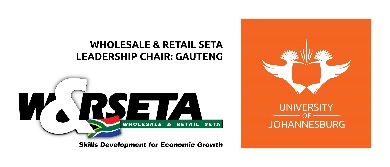 Till packer to MBA graduateThese are some of the skills needed to become successful in the retail industry: Customer service and communication skills, Commercial awareness, working under pressure, working in a busy team, Time management, Problem-solving and initiative, Attention to detail, Responsibility.Retail can be one of the times that customers and employee are in constant direct contact. It can be a great learning experience for someone to learn to solve problems on the fly in a rapid environment. It also teaches someone to work together as a team. Many of times moving up to a supervisory level is quick and easy also which will teach delegation, conflict resolution, possibly hiring, and many other possible skills. Lastly, it can also teach an employee to sell the product or company’s brand.As you are on the shop floor you are the first to deal with customers and see what changes the company needs to make if necessary.Career in retail sector can be developed as store manager, retail managers, retail buyers, retail designers, visual merchandisers, merchandise planning and product developers. ... The boom in retail industry has created many employment opportunities; people from varied skills and talent are required in the industry.Know where you're going. You can't make real progress without a target in mind, Find the right company. Find a place to work where you can reasonably expect to achieve your goals, consider a degree, think management, impress your boss, know your value and the last one, Keep at it.Retail management isn't for everyone. But for the right person, it can be a great career path with lots of opportunities to achieve success.When you are an entrepreneur, you need to sell your ideas, and your products the WHOLE time.In retail you are measuring your goals all the time, same in entrepreneurship.The retail industry is one that is changing the whole time, you are out of market in a very quick timeline and usually have a big amount of stock you need to take out quickly.Management & Leadership, you must be aware of everything that is going on.